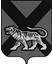 ТЕРРИТОРИАЛЬНАЯ ИЗБИРАТЕЛЬНАЯ КОМИССИЯ ХАНКАЙСКОГО РАЙОНАР Е Ш Е Н И Е01.08.2021 		                   с. Камень-Рыболов	                                № 12/56Об открытии специального избирательного счета кандидату в депутаты Законодательного Собрания Приморского края по одномандатному избирательному округу № 18 Акуленко Д.В.В соответствии с пунктом 11 статьи 58 Федерального закона «Об основных гарантиях избирательных прав и права на участие в референдуме граждан Российской Федерации», частью 17 статьи 69 Избирательного кодекса Приморского края, пунктами 1.1, 1.6. Порядка открытия, ведения и закрытия специальных избирательных счетов для формирования избирательных фондов кандидатов, избирательных объединений при проведении выборов депутатов Законодательного Собрания Приморского края, Губернатора Приморского края, а также в органы местного самоуправления на территории Приморского края, утвержденного решением Избирательной комиссии Приморского края от 11 июня 2021 года   № 271/1831, на основании решения Избирательной комиссии Приморского края от 4 июня 2021 года № 269/1823 «О возложении полномочий окружных избирательных комиссий по выборам депутатов Законодательного Собрания Приморского края на территориальные избирательные комиссии», и на основании представленных документов о выдвижении территориальная избирательная комиссия Ханкайского районаРЕШИЛА:1. Разрешить кандидату в депутаты Законодательного Собрания Приморского края по одномандатному избирательному округу № 18 Акуленко Дмитрию Владимировичу (ИНН 253201855143), выдвинутому избирательным объединением «Приморское региональное отделение Политической партии ЛДПР - Либерально-демократической партии России», открыть специальный избирательный счет для формирования избирательного фонда в дополнительном офисе №  0206 Приморского ОСБ № 8635 ПАО Сбербанк, расположенном по адресу: с. Камень-Рыболов, ул. Октябрьская 10. 2. Копию настоящего решения выдать кандидату в депутаты Законодатель-ного Собрания Приморского края по одномандатному избирательному округу № 18 Акуленко Дмитрию Владимировичу.Председатель  комиссии						            О.В. ГурулеваСекретарь комиссии                                                                       М.В. Герасименко